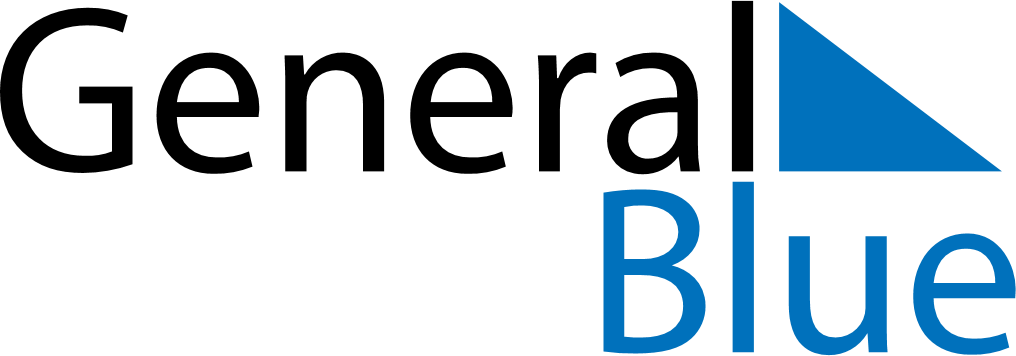 November 2020November 2020November 2020BurundiBurundiSUNMONTUEWEDTHUFRISAT1234567All Saints’ Day89101112131415161718192021222324252627282930